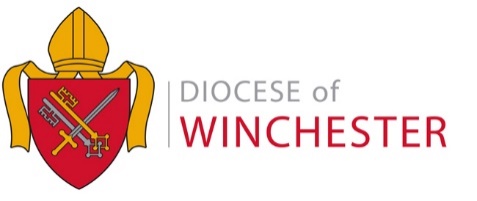 INTERIM FINANCE OFFICER 4 MONTH FT CONTRACTAlresford, Winchester Full time, salary £35,247 pa (plus 15% pension contribution) The Finance Director is leading the Finance Department through a period of strategic change to optimise the finance structure, process, people and technology. The fixed term role of Interim Finance Officer is intended to provide support to the Finance Director during this transitional period by maintaining key financial activities.Key activities include management reporting, cash flow and treasury management and budgeting.  Professional qualification are required eg CIMA/ACA/ACCA.35 hours a week with 25 days holiday per annum  Application pack is available at: www.winchester.anglican.org/vacancies/category/diocesan-office-vacancies/Own transport essential due to our locationApplication closing date:			1.00 pm 16 September 19Interview date:				25 September 19CVs will not be accepted